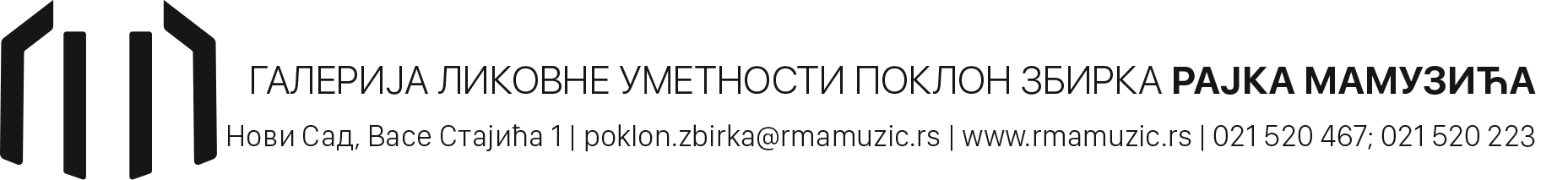 Број: 771Дана: 24.10.2023.ИНФОРМАТОР О РАДУГАЛЕРИЈЕ ЛИКОВНЕ УМЕТНОСТИ ПОКЛОН ЗБИРКЕ РАЈКА МАМУЗИЋАНови Сад, октобар 2023.године1. ОСНОВНИ ПОДАЦИ  ОГАЛЕРИЈИ ЛИКОВНЕ УМЕТНОСТИ ПОКЛОН ЗБИРЦИ РАЈКА МАМУЗИЋАНазив:  Галерије ликовне уметности поклон збирка Рајка Мамузића, Нови Сад                              (у даљем тексту: Галерија);Адреса седишта:  Васе Стајића 1, Нови Сад;Шифра делатности: 9102-делатност музеја, галерија и збирки;  Матични број: 08008345;Порески идентификациони број (ПИБ): 101709439;Адреса за пријем поште: Васе Стајића 1, Нови Сад;Електронска адреса: sekretar@rmamuzic.rs Телефон: 021/520-467; 021/520-223Факс: 021520223;Радно време: уторак-недеља (9-17 часова); Улаз бесплатанЛице одговорно за тачност и потпуност података које Информатор садржи:Владислав Шешлија, директор Галерије ликовне уметности поклон збирке Рајка Мамузића, у складу са тачком 8.Упутства за израду и објављивање информатора о раду.Лице  одређено за унос података у Информатор о раду и лице  овлашћено  за поступање по захтеву за приступ информацијама  од јавног значаја:Никола Савић, тел:021/520-223 ; email: sekretar@rmamuzic.rs Први Информатор о раду Галерије је израђен 2014 године, а ажуриран под бројем 672 од 17.12.2015.године.Информатор о раду Галерије ликовне уметности поклон збирке Рајка Мамузића, припремљен је на основу члана 39.Закона о слободном приступу информација од јавног значаја („Службени гласник РС“ бр.120/04, 54/07, 104/09, 36/10 и 105/21), а у складу са Упутством за израду и објављивање информатора о раду органа јавне власти („Службени гласник РС“,бр.10/22).Информатор се на захтев заинтересованог лица издаје и у штампаном облику, а увид у штампану копију информатора се може остварити у просторијама Галерије ликовне уметности поклон збирке Рајка Мамузића, Нови Сад, улица Васе Стајића бр.1 у просторијама секретара.Електронска верзија Информатора може се преузети са веб адресе:http://rmamuzic.rs/rs/dokumentacija-propisi  2. ОРГАНИЗАЦИОНА СТРУКТУРА  (ОРГАНИГРАМ)ГРАФИЧКИ ПРИКАЗ ОРГАНИЗАЦИОНЕ СТРУКТУРЕ УГАЛЕРИЈИ ЛИКОВНЕ УМЕТНОСТИ ПОКЛОН ЗБИРЦИ РАЈКА МАМУЗИЋАПрема Правилнику о организацији и систематизацији послова у Галерији ликовне уметности поклон збирци Рајка Мамузића, систематизовано је 12 радних места на неодређеном време и једно радно место на одређено време-именовање директора.Правилник о организацији и систематизацији послова налази се на сајту Галерије у делу „ДОКУМЕНТИ И ПРОПИСИ“ (линк) http://rmamuzic.rs/rs/dokumentacija-propisi3. ИМЕНА, ПОДАЦИ ЗА КОНТАКТ И ОПИС ФУНКЦИЈА РУКОВОДИЛАЦА ОРГАНИЗАЦИОНИХ ЈЕДИНИЦА1.Руководилац Галерије - Директор Владислав ШешлијаТел:021/520-467Email: direktor@rmamuzic.rs Опис функције:-организује и руководи радом Галерије;-доноси акт о унутрашњем уређењу и систематизацији радних места у Галерији и друга општа акта у складу са законом и статутом Галерије;-извршава одлуке Управног одбора Галерије;-заступа Галерију;-стара се о законитости рада Галерије;-одговоран је за спровођење програма рада Галерије;-одговоран је за материјално-финансијско пословање Галерије;-предлаже основе пословне политике, програм рада и план развоја установе и финансијски план установе и предузима мере за спровођење пословне политике плана развоја и програма рада;-одлучује о појединачним правима, обавезама и одговорностима запослених у складу са законом и колективним уговором и утврђује износе накнаде сарадника у складу са законом и Статутом;-закључује уговоре у име и за рачун Галерије;-даје овлашћења за заступање и даје овлашћења из  делокруга свог рада;-одлучује о потреби заснивања радног односа  са новим лицима;-врши избор кандидата и закључује уговоре о раду;-одлучује о увођењу рада дужег  од пуног радног времена;-одлучује о  дежурствима и о прерасподели радног времена;-именује по потреби стручна тела  и комисије,  самостално или уз сагласност  Управног одбора Галерије;-главни је и одговорни уредник свих издања Галерије;-доноси предлоге нових програма рада и надгледа њихову реализацију;  -подоноси  извештаје о раду; -обавља друге послове  у складу  са позитивним законским прописима,  Статутом  Галерије  и другим општим актима Галерије.За свој рад одговара Управном одбору и Оснивачу установе.2.Самостални финансијско-рачуноводствени сарадник - Шеф службе - Љиљана Кошутићтел:021/2215-663email: ljiljana.kosutic@rmamuzic.rs Опис функције:У  служби за економско финансијске послове обављају се послови који се односе на економско-финансијске послове који обухватају прикупљање податка за израду финансијских анализа, извештаја и пројеката, проверавање исправности финансијско рачуноводствених образаца, припремање прописане документације за подношење пореских евиденција и пријава, билансирање прихода и расхода, израђивање документације за подношење пореским службама, вођење евиденције о реализованим финансијским плановима и контрола примене усвојеног контног плана, припремање подататака о пословању, евиденција пословних промена, обрачун и исплата плата, накнада и других личних примања, припадајућих пореза и доприноса, евиденција о реализованим  финансијским плановима, статистичке и остале извештаје везане за финансијско-материјално пословање, провера књиговодствене документације, контирање и књижење, вршење обрачуна амортизације, усаглашавање главне и помоћне књиге потраживања по основу принудне наплате,  припремање финансијских планова и финансијских извештаје, сарадња са органима контроле, руковођење припремом и израдом завршног рачуна, израда и достављање периодичних и годишњих финансијских извештаја и завршног рачуна, израда општих и других аката у делу који се односи на финансијско пословање, планирање, припрему и израду финансијских планова за Галерију, припрема ревидираних финансијских планова Галерије за израду ребаланса,  израда финансијских извештаја, финансијско управљање и контролу и пренос средстава, припрему и комплетирање документације за извршење буџета и састављање других извештаја и обављање других послова из делокруга економско-финансијских послова.   3.Виши  самостални техничар у  музејској  делатности-Руководилац техничке службе: Горан Радовановићтел:021/520-467Опис функције:У техничкој служби обављају се послови који се односе на манипулацију културним добрима у циљу њихове поставке или склањања и смештаја у депое, непосредно руковање културним добрима приликом њиховог утовара, истовара, паковања и преноса, набављање потребног материјала и вођење евиденције опреме за манипулацију предметима, предлагање  и спровођење набавке опреме, учествовање  у изради или у набавци мобилијара за повремене изложбе,  координира  техничку помоћ приликом манипулације предметима, пружање техничке помоћи при изради образовног, информативног и пропагандног материјала, учествовање у реализацији основне музејске поставке, повремених и гостујућих изложби, организовање и одржавање мултимедијалних уређаја који употпуњују изложбе и друге програме,   снимање изгледа основне поставке, изгледа повремених изложби, манифестација и свих активности у Галерији,  обављање послова безбедности и заштите на раду, надзор над свим инсталацијама, послови техничке поставке сталне поставке и повремених изложби,  послови водича, вођење групе посетилаца и најављене појединачне посете кроз основну поставку и  изложбе, обављање техничких послова у припреми и реализацији активности из делокруга рада, праћење евиденције о бројности и структури публике, сарадња са водичима из сродних установа,  ликовно обликовање изложби, комјутерска обрада фотографског и другог штампаног материјала, контрола уласка и изласка лица и евидентирање посета, вођење књиге евиденција, обезбеђивање објекта и запослених, спровођење надзора над објектом, вршење прегледа лица и пртљага, одржавање дворишта Галерије и стаза око објекта, вођење послова око обезбеђења објекта, праћење стања електричних инсталација, расвете, водоводне мреже, топлотних инсталација, предузимање свих мера потребних у циљу одржавања безбедности зграде и уметничког фонда. 4. ОПИС ПРАВИЛА У ВЕЗИ СА ЈАВНОШЋУ РАДАРад Галерије ликовне уметности поклон збирке Рајка Мамузића у даљем тексту: Галерија) је доступан јавности- Предвиђено је да Галерија обезбеђује јавност рада: давањем информација средствима јавног информисања, обезбеђивањем услова за несметано обавештавање јавности о обављању послова из свог делокруга и о свим променама које су у вези са организацијом, делокругом послова, распоредом радног времена и другим променама у организацији и њеном раду.Информације о раду Галерије даје директор или лице које он овласти. О ускраћивању информација или других података и чињеница одлучује директор, у складу са законом.Када се представкама или предлозима грађана, путем средстава јавног информисања или на други одговарајући начин, укаже на пропуст у раду Галерије, непрофесионални однос запослених или на друге недостатке у раду, директор је дужан да без одлагања испита наводе и по потреби предузме потребне мере, након чега ће о предузетим мерама обавестити подносиоца представке.Радно време Галерије, утврђено је Решењем о распореду радног времена, које је донео директор. Радно време за публику је сваким даном од 09 до 17.часова осим понедељка. Радно време за запослене је сваког радног дана од 7,30 до 15,30 часова. Чуварска служба ради по распореду који им одреди непосредни руководилац. У објекту у улици Васе Стајића 1, Нови Сад, где је седиште Галерије није изграђена  рампа која омогућава несметан приступ лицима са посебним потребама.НАПОМЕНА: Подаци о ПИБ-у Галерије, електронска адреса, контакт телефони наведени су у поглављу "1. ОСНОВНИ ПОДАЦИ"Адреса за пријем поште је: Нови Сад, Васе Стајића 1.У Галерији је одређено лице за поступање по захтевима за слободан приступ информацијама од јавног значаја: Никола Савић Телефон: 021/520-223Факс: 021520223Е-mail: sekretar@rmamuzic.rs       5. ОПИС НАДЛЕЖНОСТИ, ОВЛАШЋЕЊА И ОБАВЕЗАГалерија је установа културе основана у циљу обављања културне делатности у области ликовне, примењене, визуелне уметности, дизајна, уметничке фотографије и архитектуре.Делатност Галерије је: 9102 – делатност музеја, галерија и збирки.Галерија обавља музејску делатност  која обухвата :1) откривање, прикупљање, документовање и обраду музејске грађе;2) истраживање, проучавање и вредновање музејске грађе и елемената нематеријалног културног наслеђа и музејске документације;3) утврђивање покретних културних добара – музејских предмет и регистровање елемената нематеријалног културног наслеђа;4) утврђивање добара под претходном заштитом и вођење евиденције о добрима под претходном заштитом;5) чување, одржавање и коришћење музејске грађе и музејске документације;6) предлагање, утврђивање, спровођење и праћење спровођења мера заштите музејске грађе и елемената нематеријалног културног наслеђа;7) коришћење музејске грађе и регистрованих елемената нематеријалног културног наслеђа у промовисању кроз излагање, публикације, предавања, едукативно-просветни рад и на друге начине;8) вођење прописане документације о музејској грађи, збиркама, музејским активностима и регистрованим елементима нематеријалног културног наслеђа;9) организацију и реализацију сталне поставке и повремених изложби;10) организацију и реализацију уметничких и културних догађаја у оквиру делокруга рада;11) припрему, публиковање и продају музејских издања и пратећег садржаја везаних за делатност;12) спровођење дигитализације музејске грађе, музејске документације и регистрованих елемената нематеријалног културног наслеђа;13) пружање стручне помоћи власницима и држаоцима музејске грађе;14) пружање подршке и стручне помоћи за очување нематеријалног културног наслеђа кроз сарадњу са заједницама које га баштине;15) ревизију музејске грађе и достављање извештаја оснивачу;16) процену културно-уметничке, историјске и научне вредности музејске грађе за потребе евидентирања и осигурања;17) израду стручних мишљења и елабората о музејској грађи, збиркама о којима се старају, као и музејској грађи других физичких и правних лица и елемената нематеријалног културног наслеђа;18) организацију и реализацију израде и продаје сувенира и других промотивних материјала;19) друге послове у складу са законом и другим прописима.Документација из става 1. тачка 8) овог члана, који се воде у сврху обављања музејске делатности, која садржи податке о личности чува се у складу са законом којим се уређује заштита података о личности, уз обавезу поштовања правила о сразмерности обраде у односу на циљеве и сврху обраде података.Обавеза  Галерије је да својим радом допринесе очувању, истраживању, проучавању, представљању, прикупљању и подстицању домаћег културног и уметничког  наслеђа као и домаћег културног и  уметничког савременог стваралаштва.У обављању својих послова Галерија је обавезна да користи  јединствена  софтверска решења и да омогући доступност и размену података, као и да дигитализација културног наслеђа буде саставни део  рада  запослених у  Галерији.6. ОПИС ПОСТУПАЊА У ОКВИРУ НАДЛЕЖНОСТИ, ОВЛАШЋЕЊА И ОБАВЕЗАОбавезе Галерије, као установе културе, произилазе из Закона о култури, Закона о музејској делатности, Закона о културним добрима, Закона о јавним службама.Своју обавезу из напред наведених закона Галерије врши од самог почетка њеног настанака.Галерија  напред наведене обавезе врши кроз старање о уметничком фонду,  његовом чувању и излагању, предузимањем потребних поступака конзервације и рестаурације  појединих уметничких, дела од стране професионализованих институција које поседују потребна одобрења за извођење таквих поступака. Такође се води рачуна о увећању уметничког дела кроз откуп уметничких дела или путем поклона , изливања скулптура у бронзи и сл.Наведене обавезе се огледају кроз организовање изложби, штампања пратећих публикација, уговорених поступака конзервације и рестаурације уметничких дела, склапањем уговора о послузи уметничких дела са другим установама културе и сл.У извршавању својих обавеза Галерија сваке године  доноси свој предлог програм рада за наредну годину и предаје га Оснивачу. Заједно са Предлогом програмом рада доноси и Предлог финансијског плана који у целини образлаже трошкове за наведени програм.Програм рада и Финансијски план Галерије за 2023. годину  могу се преузети  на сајту Галерије у делу „ДОКУМЕНТИ“ (линк) http://rmamuzic.rs/rs/dokumenti .7. ПРОПИСИ КОЈЕ ГАЛЕРИЈА  ПРИМЕЊУЈЕ У СВОМ РАДУ И ПРОПИСИ ЗА ЧИЈЕ ДОНОШЕЊЕ ЈЕ НАДЛЕЖНА- Закон о култури;- Закон о музејској делатности;- Закон о електронском документу, електронској идентификацији и услугама од     поверења у електронском пословању;- Закон о електронској управи;- Закон о издавању публикација;- Закон о културним добрима;- Закон о обавезном примерку публикација;- Закон о архивској грађи и архивској делатности;- Закон о јавним набавкама;- Закон о слободном приступу информацијама од јавног значаја;- Закон о раду;- Закон  о облигационим односима;- Закон о основама својинскoправних односа;- Посебан колективни уговор за установе културе чији је оснивач Република Србија,        Аутономна покрајина Војводина и јединица локалне самоуправе;- Закон о запосленима у јавним службама.Галерија у свом раду доноси:- Статут Галерије; - Правилник о организацији и систематизацији послова у Галерији;- Правилник о критеријумима за висину и начин исплате ауторских хонорара;- Правилник о јавним набавкама;- Правилник о организацији буџетског рачуноводства и рачуноводственим политикама;- Правилник о поступку израде финансијског плана;- Правилник о поклонима директора;- Правилник о спровођењу пописа  имовине и обавеза;- Правилник о спречавању сукоба интереса;- Правилник о поступку унутрашњег узбуњивања;- Кодекс понашања запослених;- Правилник о правима и обавезама из области безбедности и заштите на раду;- Правилник о начину евидентирања, класификовања, архивирања и чувања                 архивске грађе и  документарног  материјала;- Листа категорија архивске грађе.8. СТРАТЕГИЈА, ПРОГРАМИ, ПЛАНОВИ И ИЗВЕШТАЈИ КОЈЕ ЈЕ ДОНЕЛА   ГАЛЕРИЈА У СВОМ РАДУ- Стратешки план Галерије  2020-2024;- Програм рада Галерије за 2023. http://rmamuzic.rs/rs/dokumenti- Финансијски план Галерије за 2023. http://rmamuzic.rs/rs/dokumenti- Извештај о раду Галерије за 2022. http://rmamuzic.rs/rs/dokumenti9. СПИСАК УСЛУГА КОЈЕ  ГАЛЕРИЈА ПРУЖА  ЗАИНТЕРЕСОВАНИМ ЛИЦИМА- Стручно вођење кроз изложбе;- Организовање радионица.10. ПОСТУПАК РАДИ ПРУЖАЊА УСЛУГАУ циљу добијања услуга из тачке 10. заинтересовано лице треба да поднесе Захтев.Захтев се подноси  на више начина и то:- Усмено на записник;- Телефонским путем о чему се прави службена белешка; - Подношењем писаног захтева или молбе.11. ФИНАНСИЈСКИ ПОДАЦИФИНАНСИЈСКИ ПЛАН за 2023. годинуГалерије ликовне уметности поклон збирке Рајка МамузићаПРИХОДИ, ПРИМАЊА И ПРЕНЕТА НЕУТРОШЕНА СРЕДСТВА ИЗ РАНИЈИХ ГОДИНАПриходи, примања и пренета неутрошена средства из ранијих година ГАЛЕРИЈЕ РАЈКА МАМУЗИЋА утврђени су у висини од 34.683.252,65 динара, а преглед је дат у следећој табели:ИЗВОРИ ФИНАНСИРАЊАПланирани приходи за финансирање рада ГАЛЕРИЈЕ РАЈКА МАМУЗИЋА за 2023. годину састоје се из следећих средстава:Планирани расходи и издаци за ГАЛЕРИЈУ РАЈКА МАМУЗИЋА за 2023. годину састоје се из следећих средстава:	Циљеви и индикатори делатностиЦиљеви:Током 2023.године у Поклон збирци Рајка Мамузића планирано је 15 пројеката. Највећи број пројеката има за циљ промоцију дела из фонда: изложба „Дигитализација скулптуре“ и изложба са мотивом цвећа из фонда. Представљање дела из фонда планирана су и у другим музејима: изложба цртежа у Музеју Старчева и изложба Лазара Вујаклије „Уметност трајања“ у Модерној галерији Лазаревац.Планирају се и изложбе у којима се промовише стваралаштво 35 уметника, а које се чува у другим музејима: изложба илустрација Љубице Цуце Сокић и изложба радова из Галерије савремене ликовне уметности Ниш (осма деценија). Ове године планира се и изложба која има за циљ повезивање и успостављање ближе сарадње Поклон збирке са савременим уметницима који су инспирисани, подстакнути и креативно повезани са 35 уметника чија дела се чувају у Поклон збирци (изложба скулптура Андреје Баће Васиљевића).На посредан начин фонд се промовише и кроз изложбу Друштва за подршку особама са аутизмом града Новог Сада и радионицом пастела.У области заштите настављају се радови везани за урамљивање слика Бошка Петровића и других слика са Сталне поставке.Традиционално се планира манифестација Лето на Тргу галерија која има за циљ промоцију рада Поклон збирке, нов начин интеракције са публиком, обогаћење програма и учешће у културној понуди града. ИндикаториБрој посетилаца, новинских извештаја, број посета веб сајту и фејсбук страници и брoј продатих публикација.ОБРАЗЛОЖЕЊЕФинансијски план Галерије ликовне уметности поклон збирке Рајка Мамузића за 2023. годину и родна компонента повезани  су са програмском структуром дефинисаном на нивоу директног корисника у:програму - 1202 Унапређење система заштите културног наслеђа, програмској активности 1008 – Подршка раду установа у области заштите и очувања културног наслеђа.А)	Профил корисника буџетских средстава Галерија ликовне уметности поклон збирка Рајка Мамузића (у даљем тексту Галерија) основана је Решењем Скупштине Општина Нови Сад бр. 020/256-73 од 15.11.1973. године, на основу Уговора дародавца Рајка Мамузића и Скупштине Општина Нови Сад, бр: 123/72 од 15.12.1972. године. Скупштина Аутономне Покрајине Војводине  преузела је права и обавезе Града из напред наведеног Уговора Одлуком бр: 6-32/84 од 27. децембра 1984. године, а Влада  Аутономне Покрајине Војводине преузела је оснивачка права над Галеријом Покрајинском скупштинском одлуком о преношењу оснивачких права над установама културе које је основала Аутономна Покрајина Војводина 01 Број 022-13/2010 од 11. октобра 2010. године. Делатност  Галерије се финансира из буџета.Програм Галерије реализују запослени и то:на одређено: 1-Директор-обавља послове заступања и представљања Галерије, организује и руководи процесом рада, води пословање и одговара за пословање Галерије и врши друге послове у складу са законом;на неодређено: 12	-Дипломирани правник за правне, кадровске и административне послове – 1 извршилац	-Музејски саветник – 1 извршилац-Виши кустос - 1 извршилац-Кустос-1 извршилац-Дипломирани библиотекар - 1 извршилац-Самостални-финансијско рачуноводствени сарадник-Шеф службе - 1 извршилац-Виши самостални техничар у музејској делатности- 1 извршилац-Самостални водич - 1 извршилац-Референт за финансијско-рачуноводствене послове - 1 извршилац-Службеник обезбеђења без оружја - 3 извршиоцаУ Галерији ликовне уметности поклон збирке Рајка Мамузића маса средстава за плате, планирана је за укупно 16 запослених (12 на неодређено, 3 на одређено и 1 постављено лице). Ангажовање запослених на одређено време због повећаног обима посла током 2023. године, могуће је остварити искључиво из уштеда на платама запослених на неодређено време а која нису искоришћена из планираног дванаестомесечног фонда.Одговорно лице Директор Галерије Име и матични број директора установе и датум његовог именовања:Владислав ШешлијаЈМБГ: 3010965800014Решење Покрајинске Владе 127 број: 022-99/2020 од 26.02.2020. године.Надлежност установе (утврђена посебним прописом):Oбављање културне делатности:-истраживање, заштита и коришћење културног наслеђа.(на основу Закона о култури "Службени гласник РС" број: 72/2009, 13/2016, 30/2016-исправка, 6/20,47/21 и 78/21), Закона о културним добрима ("Службени гласник РС" број: 71/94, 52/2011-др.закони, 99/2011-др. закон, 6/2020 - др. закон и 35/2021 - др. закон) Закона о јавним службама ("Службени гласник РС" број 42/91, 71/94, 79/2005-др.закон, 81/2005-испр.др.закона, 83/2005-испр.др.закона и 83/2014-др.закон). Опис основне делатностиДелатност установе: 9102-делатност музеја, галерија и збиркиПравни основ за планирање прихода је регулисан у члану 10. Закона о култури ("Службени гласник РС", бр. 72/2009, 13/2016, 30/2016-исправка, 6/2020, 47/21 и 78/21) који прописује да средства за финансирање или суфинансирање програма и пројеката, као и уметничких односно стручних и научних истраживања у појединим областима културене делатности, обезбеђују се у буџету Републике Србије, буџету Аутономне покрајине Војводине, буџету јединица локалне самоуправе, а додељије се у складу са прописима којима се уређује контрола државне помоћи и другим законима.А)	Образложење планираних прихода01 00 Општи приходи и примања буџета Приходни конто 791111 износи 34.541.252,65 динара 04 00 Сопствени приходи буџетског корисника планирани су на приходним контима 742131 Приходи од продаје добара и услуга од стране тржишних организација у корист буџета АПВ у износу од 80.000,00 динара, приход је планиран од суорганизације изложбе и745131 Мешовити и неодређени приходи у корист АПВ у износу 20.000,00 динара. Галерија ликовне уметности поклон збирка Рајка Мамузића приходе остварује у складу са својим оснивачким актом и Законом о буџетском систему. Наведени приходи се остварују наплатом штете од „DDOR NOVI SAD“ ADO ако се деси осигурани случај.13 06 Нераспоређени вишак прихода и примања из ранијих година-додатна средства у износу од 42.000,00 динара.321311 Нераспоређени вишак прихода и примања из ранијих година у износу од 42.000,00 динара Б)	Образложење планираних расхода и издатака Економска класификација 411 - Плате, додаци и накнаде запослених (зараде) – 14.829.572,43 динара•	Економска класификација 4111 – Плате, додаци и накнаде запослених 14.829.572,43 динараУ оквиру ових средстава планирана су средства за плате, додатке и накнаде запослених (зараде). Средства су у износу од 14.829.572,43 динара планирана  из буџета (извор финансирања 01 00).Економска класификација 412 - Социјални доприноси на терет послодавца – 2.246.680,22 динара•	Економска класификација 4121 - Допринос за пензијско и инвалидско осигурање 1.482.957,24 динараПредвиђени износ у складу је са прописаном стопом доприноса на плате запослених којa се обрачунава на терет послодавца.•	Економска класификација 4122 - Допринос за здравствено осигурање 763.722,98 динараПредвиђени износ у складу је са прописаном стопом доприноса за здравствено осигурање којa се обрачунава на терет послодавца.Економска класификација 413 - Накнаде у натури 250.000,00 динара•	Економска класификација 4131 - Накнаде у натури 250.000,00 динараПланирана средства односе се првенствено за исплату превоза на посао и са посла радницима који користе маркицу, као и за остале накнаде у натури.Економска класификација 414 - Социјална давања запосленима – 240.000,00 динараЕкономска класификација 4143 - Отпремнине и помоћи 200.000,00 динараСредства се односе на отпремнине приликом одласка у пензију, помоћи у случају смрти запосленог или члана уже породице и др.Економска класификација 4144 – Помоћ у медицинском лечењу запосленог или чланова уже породице и друге помоћи запосленом 40.000,00 динараПредвиђени износ средстава се односи  на исплату помоћи за медицинско лечење запослених или чланова уже породице за запослене и друге помоћи запосленима.Економска класификација 415 - Накнаде трошкова за запослене – 350.000,00 динара•	Економска класификација 4151 - Накнаде трошкова за запослене 350.000,00 динараУ оквиру средстава накнаде за запослене планиране су исплате накнада за превоз на посао и са посла запослених радника, као и остале накнаде за запослене.Економска класификација 416 - Награде запосленима и остали посебни расходи – 1.349.000,00 динара•	Економска класификација 4161 - Награде запосленима и остали посебни расходи 1.349.000,00 динараСредства су намењена за исплате јубиларних награда за троје запослених, накнада члановима управног и надзорног одбора и програмског савета који су запослени у галеријиЕкономска класификација 421 - Стални трошкови 3.742.000,00 динара•	Економска класификација 4211 - Трошкови платног промета и банкарских услуга 52.000,00 динараСредства су намењена за исплату трошкова платног промета на основу трошкова услуга Управе за трезор и банкарских услуга.•	Економска класификација 4212 - Енергетске услуге 1.550.000,00 динараСредства су намењена за исплату енергетских услуга и трошкова грејања. •	Економска класификација 4213 - Комуналне услуге 450.000,00 динараСредства су намењена за плаћање трошкова одвоза отпада и услуга чистоће, потрошње воде, димничарских услуга по фактурама јавних предузећа, као и накнаде за екологију на основу Решења надлежног органа. Такође су предвиђена и за плаћање дератизације и услуга заштите имовине до прописаног законског минимума заштите (контрола громобрана, контрола уређаја и апарата за противпожарну заштиту и др.).•	Економска класификација 4214 - Услуге комуникација 700.000,00 динараСредства су намењена за трошкове фиксних и мобилних телефона, поште, трошкове увођења оптичког интернета, кабловске телевизије и осталих услуга комуникације. •	Економска класификација 4215 - Трошкови осигурања 990.000,00 динараСредства су намењена за трошкове осигурања зграда, возила, опреме, уметничког фонда и остале дугорочне имовине, као и запослених. Економска класификација 422 - Трошкови путовања – 200.000,00 динара•	Економска класификација 4221 - Трошкови службених путовања у земљи 150.000,00 динараОбухватају трошкове дневница на службеном путу, трошкове превоза на службеном путу (аутобус, воз, авион, и сл.), трошкове смештаја на службеном путу, остале услуге службеног превоза: превоз у јавном саобраћају, такси, превоз у граду по службеном послу, накнада за употребу сопственог возила у службене сврхе и остале трошкове за службена путовања у земљи. •	Економска класификација 4222 - Трошкови службених путовања у иностранство 50.000,00 динараОбухватају трошкове дневница на службеном путу у иностранство, трошкове превоза на службеном путу (аутобус, воз, авион, и сл.), трошкове смештаја на службеном путу, остале услуге службеног превоза: превоз у јавном саобраћају, такси, превоз у граду по службеном послу, накнада за употребу сопственог возила у службене сврхе и остале трошкове за службена путовања у иностранство.Економска класификација 423 - Услуге по уговору – 7.230.000,00 динара•	Економска класификација 4231 – Административне услуге 50.000,00 динара Средства за ове намене односе се на трошкове превођења, секретарске, рачуноводствене и остале административне услуге.•	Економска класификација 4232 - Компјутерске услуге 200.000,00 динараСредства су планирана за трошкове услуга израде, увођења и трошкове одржавања софтвера и рачунара као и остале компјутерске услуге.•	Економска класификација 4233 – Услуге образовања и усавршавања запослених 100.000,00 динараСредства су планирана за трошкове образовања и усавршавања запослених, котизације за семинаре и стручна саветовања и учествовање на сајмовима, као и годишње чланарине у домаћим и међународним струковним организацијама, за издатке за стручне испите и остале издатке за стручно образовање.•	Економска класификација 4234 - Услуге информисања 700.000,00 динараУслуге информисања подразумевају штампање публикација, каталога за изложбе, плаката, флајера, позивница, компакт дискова и сл. и трошкове информисања јавности, објављивања тендера и информативних огласа, услуге рекламирања и пропаганде, радија и телевизије и остале медијске услуге. •	Економска класификација 4235 - Стручне услуге 5.700.000,00 динараСредстава су планирана за трошкове накнада за рад у управним и надзорним одборима, односно ангажовање лица на привременим и повременим пословима, адвокатске услуге, правно заступање, услуге ревизије, услуге вештака, услуге финансијских саветника и сл, као и остале стручне услуге у вези са обављањем делатности.•	Економска класификација 4236 - Услуге за домаћинство и угоститељство 100.000,00 динараУслуге за домаћинство и угоститељство обухватају трошкове чишћења зграде, прања прозора, тракастих завеса, тепиха и сл. и хемијског чишћења, као и угоститељске услуге. •	Економска класификација 4237 – Репрезентација 100.000,00 динараСредства су намењена за трошкове свечаног отварања изложби, као и трошкове репрезентације директора приликом пријема странака у вези са делатношћу Галерије. •	Економска класификација 4239 - Остале опште услуге 280.000,00 динараСредства су планирана за остале услуге које су неодложне и неопходне за правилно функционисање Галерије. Економска класификација 424 - Специјализоване услуге 645.000,00 динара•	Економска класификација 4242 - Услуге образовања, културе и спорта 600.000,00 динараСредства су намењена за финансирање услуга културе као што су: дизајн и припрема за штампу каталога, позивница и банера, каталогизација публикација, дизајн WEB сајта и друштвених мрежа, ауторски хонорари, фотографске услуге, услуге конзервације и рестаурације уметничког фонда и остале услуге везане за делатност Галерије.•	Економска класификација 4243 – Медицинске услуге 20.000,00Средства су намењена за финансирање услуга здравствених прегледа запослених и остале медицинске услугеЕкономска класификација 425 - Текуће поправке и одржавање- 1.250.000,00 динара•	Економска класификација 4251- Текуће поправке и одржавање зграда и објеката 1.200.000,00 динараСредства су намењена за текуће поправке и одржавање зграде Галерије са двориштем, реконструкције тоалета и остале текуће поправке и одржавање. •	Економска класификација 4252- Текуће поправке и одржавање опреме 50.000,00 динараСредства су намењена за текуће поправке и одржавање административне опреме, опреме за културу, опреме за јавну безбедност и остале текуће поправке и одржавање опреме.Економска класификација 426 - Материјал 645.000,00 динара•	Економска класификација 4261- Административни материјал 100.000,00 динараСредства су намењена за набавку канцеларијског материјала: папира за штампање, тонера за штампаче, пластичних фолија, трговачког папира, регистратора, оловака и другог канцеларијског материјала неопходног за рад Галерије, одеће, обуће и униформи и биодекорације, као и осталог административног материјала.•	Економска класификација 4263 - Материјали за образовање и усавршавање запослених 150.000,00 динараСредства су намењена за набавку стручне литературе, публикација, часописа и гласила из области права, финансија, економије и рачуноводства за редовне потребе запослених и остали материјали за образовање.•	Економска класификација 4266 - Материјали за образовањe, културу и спорт 275.000,00 динараПланиран је материјал за урамљивање, конзервацију и рестаурацију цртежа који припадају уметничком фонду Галерије, набавка креп трака за паковање уметничких експоната, ваздушне пуцкетаве фолије, уложака за скалпел, бургија, разних ексера, вијака, лењира и другог материјала који служи за опрему експоната ради њиховог излагања.•	Економска класификација 4268 - Материјали за одржавање хигијене и угоститељствo 120.000,00 динараСредства су намењена за набавку материјала за одржавање хигијене у Галерији (производи за чишћење и хигијенски производи) и материјала за угоститељство (храна, пиће и намирнице) и остали материјали за хигијену и угоститељство ако се користе у функцији остваривања делатности.Економска класификација 444 – Пратећи трошкови задуживања 10.000,00 динара•	Економска класификација 4442 – Казне за кашњење 10.000,00 динараСредства су намењена за плаћање камата на рачуне који су плаћени по истеку валуте плаћања, казне по решењу правосудних органа и остале казне. Економска класификација 482 - Порези, обавезне таксе, казне, пенали и камате – 80.000,00 динара•	Економска класификација 4821 – Остали порези  60.000,00 динара Ови расходи су планирани за плаћање пореза на донирана уметничка дела.•	Економска класификација 4822 - Обавезне таксе 20.000,00 динараОви расходи су планирани за административне, републичке, покрајинске, градске, општинске, судске и друге таксе. Економска класификација 511 – Зграде и грађевински објекти 1.000,00 динара•	Економска класификација 5113 – Капитално одржавање зграда и објеката 1.000,00 динараСредства су планирана као иницијална.Економска класификација 512 - Машине и опрема 585.000,00 динара•	Економска класификација 5122– Административна опрема 400.000,00 динараСредства намењена за набавку канцеларијске, рачунарске, комуникационе, електронске и фотографске опреме, као и опреме за домаћинство и угоститељство.•	Економска класификација 5126 – Опрема за образовање, науку, културу и спорт 155.000,00 динараСредства су намењена за набавку опреме која ће бити у функцији културних садржаја.•	Економска класификација 5128 – Опрема за јавну безбедност 30.000,00 динараСредства намењена за набавку противпожарних апарата и друге опреме у функцији безбедности.Економска класификација 515 – Нематеријална имовина 1.030.000,00 динара•	Економска класификација 5151– Нематеријална имовина 1.030.000,00 динараСредства намењена за набавку лиценце компјутерског софтвера за пословање Галерије, књижевна и уметничка дела и остала нематеријална средства.12. ПОДАЦИ О ЈАВНИМ НАБАВКАМАГалерија током 2022.године није имала поступак јавне набавке.Галерија је током 2022.године спроводила набавке које су изузете  из примене закона којим се уређују јавне набавке.13. ПОДАЦИ О ДРЖАВНОЈ ПОМОЋИГалерија у 2022.години није била корисник државне помоћи.14. ПОДАЦИ О ИЗВРШЕНИМ ИНСПЕКЦИЈАМА И РЕВИЗИЈАМАПОСЛОВАЊА У ГАЛЕРИЈИГалерија је у 2022.години имала ревизију свог пословања. 15. ПОДАЦИ О ИСПЛАЋЕНИМ ПЛАТАМА, ЗАРАДАМА И ДРУГИМ  ПРИМАЊИМА-у Галерији у 2023.години-16. ПОДАЦИ О СРЕДСТВИМА РАДА И ОБЈЕКТИМА КОЈЕ ОРГАН ПОСЕДУЈЕ, ОДНОСНО КОРИСТИГалерија у свом раду користи:- канцеларијску опрему;- рачунарску опрему;- комуникациону опрему;- електронску и фотографску опрему; - опрему за домаћинство и угоститељство;- опрему за културу;- опрему за јавну безбедност;- моторну опрему; - компјутерски софтвер.Галерија је смештена  у згради које  је изграђена на парцели бр. 577/1 К.О. Нови Сад 1922. године по пројекту архитекте Филипа Шмита и адаптирана 1974.године за своју садашњу намену. Одлуком бр: 69/92-1-9 Скупштине Града Новог Сада од 24.09.1992. године зграда је проглашена за значајно непокретно културно добро-споменик културе.17. ЧУВАЊЕ НОСАЧА ИНФОРМАЦИЈАНосачи информација, насталих у раду или у вези са радом, којим Галерија ликовне уметности поклон збирка Рајка Мамузића располаже чувају се у просторијама Галерије у Новом Саду, Васе Стајића 1, код службених лица која раде на предметима.Електронска база података је у просторијама Галерије, Васе Стајића 1, Нови Сад.Документација, односно носачи информација се чувају уз примену одговарајућих мера заштите.Информације којима располаже Галерија чувају се у Архиви Галерије.18. ВРСТА ИНФОРМАЦИЈА У ПОСЕДУ, УКЉУЧУЈУЋИ САДРЖАЈ БАЗАПОДАТАКА И РЕГИСТАРА И РЕГИСТАРА КОЈИМА РУКУЈЕ ГАЛЕРИЈАВРСТЕ ИНФОРМАЦИЈА У ПОСЕДУEвиденција о лицима запосленима у Галерији;Евиденција о платама запослених;Кадровска евиденција;Евиденција о директору Галерије;Евиденција о одговорном лицу у Галерији које је одговорно за поступање по захтевима на слободан приступ информацијама од јавног значаја;Евиденција о исплати накнада за службена путовања;Евиденција о ауторима у уметничком фонду Галерије;Евиденција о културним добрима у уметничком фонду Галерије;Евиденција о културним манифестацијама одржаним у Галерији;Евиденција о броју и количини издатих каталога;Евиденција о броју посетилaца;Евиденција лица ангажованих по уговору о делу или уговору о привременим и повременим пословима;Евиденција о оснивачу, председницима и члановима управног и надзорног одбора у Галерији;Евиденције о јавним набавкама.19. ВРСТЕ ИНФОРМАЦИЈА КОЈИМА ГАЛЕРИЈА ОМОГУЋАВА ПРИСТУПСве горе наведене информације су доступне јавности без ограничења, као и оне које нису овде наведене, а настале су у раду или у вези са радом Галерије, односно са изузетком оних података којима се приступ може ограничити у складу са Законом о доступности информација од јавног значаја, Законом о тајности података и посебним прописима који регулишу ову материју.Јавности су доступне:Eвиденција о лицима запосленима у Галерији;Евиденција о платама запослених;Кадровска евиденција;Евиденција о директору Галерије;Евиденција о одговорном лицу у Галерији које је одговорно за поступање по захтевима на слободан приступ информацијама од јавног значаја;Евиденција о исплати накнада за службена путовања;Евиденција о ауторима у уметничком фонду Галерије;Евиденција о културним добрима у уметничком фонду Галерије;Евиденција о културним манифестацијама одржаним у Галерији;Евиденција о броју и количини издатих каталога;Евиденција о броју посетилаца;Евиденција лица ангажованих по уговору о делу или уговору о привременим и повременим пословима;Евиденција о оснивачу, председницима и члановима управног и надзорног органа у Галерији;Евиденције о јавним набавкама.20. СПИСАК НАЈЧЕШЋЕ ТРАЖЕНИХ ИНФОРМАЦИЈА     - Информације о уметничком фонду;     - Информације о изложбама;     - Информације о другим културним манифестацијама;     - Информације о поклонима и откупу уметничких дела;     - Информације о јавним набавкама;     - Информације о згради Галерије.21. ИНФОРМАЦИЈЕ О ПОДНОШЕЊУ ЗАХТЕВА ЗА ПРИСТУПИНФОРМАЦИЈАМА ОД ЈАВНОГ ЗНАЧАЈАГалерија ликовне уметности поклон збирка Рајка Мамузића је, сходно члану 38.Закона о слободном приступу информацијама од јавног значаја, одредила лица за поступање по захтеву за слободан приступ информацијама од јавног значаја: Николу Савић, дипломираног правника.                                                                                                                                                   Сви запослени су обавештени о неопходности сарадње и давању без одлагања информација које су тражене из њиховог делокруга рада. ПОСТУПАК ДОБИЈАЊА ИНФОРМАЦИЈА ОД ЈАВНОГ ЗНАЧАЈАГалерија ликовне уметности поклон збирка Рајка Мамузића поступа у складу са Законом о слободном приступу информација од јавног значаја.Галерија ликовне уметности поклон збирка Рајка Мамузића доставља тражиоцу информације сваку информацију, која је у смислу Закона о слободном приступу информацијама од јавног значаја, јест информација којом располаже Галерија ликовне уметности поклон збирка Рајка Мамузића, а која је настала у раду  или у вези са радом  Галерије, садржана у одређеном облику, а односи се  на све  оно  о чему јавност има оправдани интерес да зна.Тражилац информације подноси писмени захтев за остваривање права на приступ информацији од јавног значаја. Захтев се подноси поштом или достављањем на адресу Галерије ликовне уметности поклон збирке Рајка Мамузића, Нови Сад, ул. Васе Стајића 1. Захтев се може поднети и усмено на записник или путем електронске поште након чега се заводи, по устаљеној процедури, у деловодник Галерије ликовне уметности поклон збирке Рајка Мамузића.Галерија ликовне уметности поклон збирка Рајка Мамузића је прописала посебан образац за подношење захтева. Захтев мора да садржи назив коме се подноси захтев, име презиме и адресу тражиоца информације и опис информације  која се тражи.Формулар захтева:Галерија ликовне уметности поклон збирка Рајка Мамузића, Нови Сад                                                                                                        Васе Стајића 1З А Х Т Е Вза приступ информацији од јавног значајаНа основу члана 15.ст.1. Закону о слободном приступу информацијама од јавног значаја ("Службени гласник РС", бр.120/04,54/07,104/09, 36/10 и 105/21),од горе наведене установе захтевам:1-обавештење да ли поседује тражену информацију;2-увид у документ који садржи тражену информацију;3-копију документа који садржи тражену информацију;4-достављање копије документа који садржи тражену информацију:                                   поштом,електромском поштом, факсом, на други начинОвај захтев се односи на следеће информације:(навести што прецизнији опис информације која се тражи као и друге податке који олакшавају проналажење тражене информације).                                                                                                 Тражилац информације                                                                                                  ________________________                                                                                                                                                                                                      Име и презиме                                                                                                                                                               __________________________                                                                                                  Адреса                                                                                                  __________________________                                                                                                  Други подаци за контакт                                                                                                  __________________________                                                                                                  ПотписУ____________ Дана_____________20_________годинеЗаокружити које законско право на приступ информацијама желите да остарите (1,2,или3).Под тачком 4. заокружите начин на који желите да вам се достави тражена информација.Када захтевате други начин достављања обавезно уписати који начин достављања захтевате.ДИРЕКТОРОПШТА-ПРАВНАСЛУЖБАСТРУЧНАСЛУЖБАСЛУЖБА ЗАЕКОНОМСКО-ФИНАНСИЈСКЕПОСЛОВЕТЕХНИЧКАСЛУЖБАБРОЈ ЗАПОСЛЕНИХ У ГАЛЕРИЈИ ЛИКОВНЕ УМЕТНОСТИ ПОКЛОН ЗБИРЦИРАЈКА МАМУЗИЋАРедни бројШифра (ознакаизвора финансирања)Шифра (ознакаизвора финансирања)Расходи и издаци из прихода, примања и пренетих неутрошених средставаРасходи и издаци из додатних средставаРасходи и издаци из додатних средставаНазив извора финансирањаНазив извора финансирања1223445510100010034.541.252,65Општи приходи и примања буџетаОпшти приходи и примања буџета204000400100.000,00100.000,00Сопствени приходи буџетских корисникаСопствени приходи буџетских корисника31306130642.000,0042.000,00Нераспоређен вишак прихода и примања из ранијих година-додатна средстваНераспоређен вишак прихода и примања из ранијих година-додатна средстваУкупно:Укупно:34.541.252,65142.000,00142.000,0034.683.252,6534.683.252,65ШифраШифраНазивНазивНазивИзносИзносИзнос01 0001 00Општи приходи и примања буџетаОпшти приходи и примања буџетаОпшти приходи и примања буџета34.541.252,6534.541.252,65791111791111Приходи из буџетаПриходи из буџетаПриходи из буџета34.541.252,6534.541.252,6504 0004 00Сопствени приходи буџетских корисникаСопствени приходи буџетских корисникаСопствени приходи буџетских корисника100.000,00100.000,00742131742131Мешовити и неодређени приходи у корист нивоа АП ВојводинаМешовити и неодређени приходи у корист нивоа АП ВојводинаМешовити и неодређени приходи у корист нивоа АП Војводина80.000,0080.000,00745131745131Приходи од продаје добара и услуга од стране тржишних организација у корист буџета АПВПриходи од продаје добара и услуга од стране тржишних организација у корист буџета АПВПриходи од продаје добара и услуга од стране тржишних организација у корист буџета АПВ20.000,0020.000,0013 0613 06Нераспоређен вишак прихода и примања из ранијих година – додатна средстваНераспоређен вишак прихода и примања из ранијих година – додатна средстваНераспоређен вишак прихода и примања из ранијих година – додатна средства42.000,0042.000,00321311321311Нераспоређени вишак прихода и примања из ранијих годинаНераспоређени вишак прихода и примања из ранијих годинаНераспоређени вишак прихода и примања из ранијих година                       42.000,00                        42.000,00 Укупно:Укупно:Укупно:34.683.252,6534.683.252,65контоописОпшти приходи и примања буџетаизвор 01 00Сопствени приходи буџетских корисникаизвор 04 00Трансфери од других нивоа власти извор 07 00Трансфери од других нивоа власти – средства из буџета Републике  Србије - извор 07 07Нераспоређени вишак прихода и примања из ранијих година-додатна средства  извор 13 06Укупно123456910321311Нераспоређени вишак прихода и примања из ранијих година42.000,0042.000,00742131Мешовити и неодређени приходи у корист нивоа АП Војводина80.000,0080.000,00745131Приходи од продаје добара и услуга од стране тржишних организација у корист буџета АПВ20.000,0020.000,00791111Општи приходи и примања буџета34.541.252,6534.541.252,65Укупно планирани приходиУкупно планирани приходи34.541.252,65100.000,0042.000,0034.683.252,65контоописОпшти приходи и примања буџетаизвор 01 00Сопствени приходи буџетских корисникаизвор 04 00Трансфери од других нивоа власти извор 07 00Нераспоређени вишак прихода и примања из ранијих година-додатна средства  извор 13 06Укупно411Плате, додаци и накнаде запослених (зараде)14.829.572,4314.829.572,434111Плате, додаци и накнаде запослених 14.829.572,4314.829.572,43412Социјални доприноси на терет послодавца2.246.680,222.246.680,224121Допринос за ПИО1.482.957,241.482.957,244122Допринос за здравствено осигурање763.722,98763.722,98413Накнаде у натури250.000.00250.000.004131Накнаде у натури250.000,00250.000,00414Социјална давања запосленима240.000,00240.000,004143Отпремнине и помоћи200.000,00200.000,004144Помоћ у медицинском лечењу запосленог или члана уже породице и друге помоћи запосленом40.000,0040.000,00415Накнаде трошкова за запослене350.000,00350.000,004151Накнада трошкова за запослене350.000,00350.000,00416Награде запосленима и остали посебни расходи1.349.000,001.349.000,004161Награде запосленима и остали посебни расходи1.349.000,001.349.000,00421Стални трошкови3.730.000,0012.000,003.742.000,004211Трошкови платног промета и банкарских услуга40.000,0012.000,0052.000,004212Енергетске услуге1.550.000,001.550.000,004213Комуналне услуге450.000,00450.000,004214Услуге  комуникацијe700.000,00700.000,004215Трошкови осигурања990.000,00990.000,00422Трошкови путовања200.000,00200.000,004221Трошкови службених путовања у земљи150.000,00150.000,004222Трошкови службених путовања у иностранство50.000,0050.000,00423Услуге по уговору7.230.000,007.230.000,004231Административне услуге50.000,0050.000,004232Компјутерске услуге200.000,00200.000,004233Услуге образовања и усавршавања запослених100.000,00100.000,004234Услуге информисања700.000,00700.000,004235Стручне услуге5.700.000,005.700.000,004236Услуге за домаћинство и угоститељство100.000,00100.000,004237Репрезентација100.000,00100.000,004239Остале опште услуге280.000,00280.000,00424Специјализоване услуге645.000,00645.000,004242Услуге образовања, културе и спорта625.000,00625.000,004243Медицинске услуге20.000,0020.000,00425Текуће поправке и одржавање1.250.000,001.250.000,004251Текуће поправке и одржавање зграда и објеката1.200.000,001.200.000,004252Текуће поправке и одржавање опреме50.000,0050.000,00контоописОпшти приходи и примања буџетаИзвор 01 00Сопствени приоди буџетских корисникаИзвор 04 00Трансфери од других нивоа власти Извор  07 00Нераспоређени вишак прихода и примања  из ранијих година-додатна средства извор 13 06Укупно426Материјал645.000,00645.000,004261Административни материјал100.000,00100.000,004263Матер. за образовање и усавршавање запослених150.000,00150.000,004266Материјал за образовање, културу и спорт275.000,00275.000,004268Материјали за одржавање хигијене и угоститељство120.000,00120.000,00444Пратећи трошкови задуживања10.000,0010.000,004442Казне за кашњење10.000,0010.000,00482Порези, обавезне таксе, казне, пенали и камате80.000.0080.000.004821Остали порези60.000,0060.000,004822Обавезне таксе20.000,0020.000,00511Зграде и грађевински објекти1.000,001.000,005113Капитално одржавање зграда и објеката1.000,001.000,00512Машине и опрема455.000,00100.000,0030.000,00585.000,005122Административна опрема300.000,00100.000,00400.000,005126Опрема за образовање, науку, културу и спорт155.000,00155.000,005128Опрема за јавну безбедност30.000,0030.000,00515Нематеријална имовина1.030.000,001.030.000,005151Нематеријална имовина1.030.000,001.030.000,00У к у п н о:34.541.252,65100.000,0042.000,0034.683.252,6501 00Општи приходи и примања буџета14.829.572,43динара01 00Општи приходи и примања буџета1.482.957,24динара01 00Општи приходи и примања буџета763.722,98динара01 00Општи приходи и примања буџета250.000,00динара01 00Општи приходи и примања буџета200.000,00динара01 00Општи приходи и примања буџета40.000,00динара01 00Општи приходи и примања буџета350.000,00динара01 00Општи приходи и примања буџета1.349.000,00динара01 00Општи приходи и примања буџета40.000,00динара13 06Нераспоређени вишак прихода и примања из ранијих година-додатна средства12.000,00динара01 00Општи приходи и примања буџета1.550.000,00динара01 00Општи приходи и примања буџета450.000,00динара01 00Општи приходи и примања буџета700.000,00динара01 00Општи приходи и примања буџета990.000,00динара01 00Општи приходи и примања буџета150.000,00динара01 00Општи приходи и примања буџета50.000,00динара01 00Општи приходи и примања буџета50.000,00динара01 00Општи приходи и примања буџета200.000,00динара01 00Општи приходи и примања буџета100.000,00динара01 00Општи приходи и примања буџета700.000,00динара01 00Општи приходи и примања буџета5.700.000,00динара01 00Општи приходи и примања буџета100.000,00динара01 00Општи приходи и примања буџета100.000,00динара01 00Општи приходи и примања буџета280.000,00динара01 00Општи приходи и примања буџета625.000,00динара01 00Општи приходи и примања буџета20.000,00динара01 00Општи приходи и примања буџета1.200.000,00динара01 00Општи приходи и примања буџета50.000,00динара01 00Општи приходи и примања буџета100.000,00динара01 00Општи приходи и примања буџета150.000,00динара01 00Општи приходи и примања буџета275.000,00динара01 00Општи приходи и примања буџета120.000,00динара01 00Општи приходи и примања буџета10.000,00динара01 00Општи приходи и примања буџета60.000,00динара01 00Општи приходи и примања буџета20.000,00динара01 00Општи приходи и примања буџета1.000,00динара01 00Општи приходи и примања буџета300.000,00динара04 00Сопствени приходи буџетских корисника100.000,00динара01 00Општи приходи и примања буџета155.000,00динара13 06Општи приходи и примања буџета30.000,00динара01 00Општи приходи и примања буџета1.030.000,00динараПлате, додаци и накнаде запослених (зараде)14.829.572,43Социјални доприноси на терет послодавца2.246.680,22Допринос за ПИО1.482.957,24Допринос за здравствено осигурање763.722,98Накнаде у натури250.000,00Социјална давања запосленима240.000,00Отпремнине и помоћи200.000,00Помоћ у медицинском лечењу запосленог или члана уже породице и друге помоћи запосленом40.000,00Накнаде трошкова за запослене350.000,00Награде запосленима и остали посебни расходи1.349.000,00